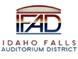 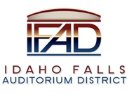 Board of Directors Business MeetingTuesday, August 9, 2022, 7:00 a.m.Location:  Idaho Falls Auditorium District Office/Zoom Videoconferencehttps://us06web.zoom.us/j/82354396984467 Constitution Way, Idaho Falls, Idaho 834021000 Riverwalk Drive, STE 100, Idaho Falls, ID 83402AgendaAction Item - Call to Order Action Item – Accept Agenda Action Item - Accept the Consent Agenda Meeting Minutes – 7-26-22 Review of Payables/FinancialsDiscussion Item –Public Comment (Any member of the public is welcome to take three minutes and share concerns or questions with the Board).Discussion Item –Receive a construction schedule update from Mike Clements of Bateman Hall and Ken Wheadon of CRSA.Action Item – Approve Sponsorship Agreement with Silver Star for mezzanine naming rights. Discussion Item – Presentation by Matt Dopp of Revel TV on functionality of LED donor wall. Action Item – Approve Revel TV LED Donor Wall revisions and purchase Report and UpdatesDiscussion Item – Update from Erik Hudson and Kevin Bruder on Hero Arena at the Mountain America Center operations and pre-opening activity. Discussion Item - Executive Director Report Fundraising/Cash Flow Update State Tax Commission Reports Construction Update/Change OrdersAction Items Discussion Item - Legal Report     Calendar and AnnouncementsUpcoming IFAD Meeting – Next Meeting on August 23, 2022Discussion Item - Announcements and Minor Questions Discussion Item - Agenda Items for August 23, 2022, meetingAction Item - Adjournment to Executive Session at Cooper Norman Conference Room located at 1000 Riverwalk Drive, STE 100Executive Session - Idaho Code Section 74-206 (1) (b) To consider the evaluation of an employee.Adjournment from Executive SessionAction Item –Action taken on Section 74-206 (1) (b) matter discussed in Executive SessionAction Item - Adjournment from Public SessionPosted on or before 7:00 a.m. on August 7, 2022